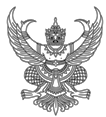 บันทึกข้อความส่วนราชการ  คณะศิลปศาสตร์   มหาวิทยาลัยอุบลราชธานี   โทร......................ที่  อว 0604.9/				   วันที่เรื่อง	ขออนุมัติแต่งตั้งนักศึกษาเพื่อช่วยงาน โครงการบริการวิชาการ/ทำนุบำรุงศิลปวัฒนธรรม ประจำปี	งบประมาณพ.ศ.25..... เรื่อง.............................................................................................................เรียน	คณบดีคณะศิลปศาสตร์		ตามบันทึกข้อความที่ อว ๐๖๐๔.๙/............... ลงวันที่........................................ได้รับอนุมัติให้ดำเนินโครงการบริการวิชาการ/ทำนุบำรุงศิลปวัฒนธรรม ประจำปีงบประมาณ พ.ศ.25..... เรื่อง..................................................................................................................................................................................................................ดำเนินโครงการระหว่างวันที่............................ ถึงวันที่.......................................... งบประมาณจำนวนทั้งสิ้น.................บาท (.....................................................) ความแจ้งแล้วนั้น		ในการนี้ เพื่อให้การดำเนินโครงการเป็นไปด้วยความเรียบร้อยและมีประสิทธิภาพ  จึงใคร่ขออนุมัติแต่งตั้งนักศึกษาเพื่อช่วยงานโครงการบริการวิชาการ/ทำนุบำรุงศิลปวัฒนธรรม ประจำปีงบประมาณ 25..... จำนวน..... ราย โดยมีรายชื่อดังต่อไปนี้		1.นาย............................................. 	รหัสนักศึกษา..........................		2.นางสาว.......................................		รหัสนักศึกษา...........................3.นางสาว.......................................		รหัสนักศึกษา...........................4.นางสาว.......................................		รหัสนักศึกษา...........................5.นางสาว.......................................		รหัสนักศึกษา...........................		จึงเรียนมาเพื่อโปรดพิจารณา						      (..........................................)						          ผู้รับผิดชอบโครงการแบบฟอร์มใบลงเวลาการปฏิบัติงานภาคการศึกษาที่............................ประจำเดือน..................................ชื่อหน่วยงานที่ปฏิบัติงาน.................................................................................................................ชื่อ-สกุล(นักศึกษา)........................................................รหัสประจำตัวนักศึกษา.............................							    รวมเวลาปฏิบัติงาน จำนวน ............ ชั่วโมงลงชื่อ...........................................				ลงชื่อ.............................................(...................................................)				(......................................................)	นักศึกษา							ผู้รับรองการปฏิบัติงานวัน/เดือน/ปีเวลามาลายมือชื่อเวลากลับลายมือชื่อภาระงานที่ทำ